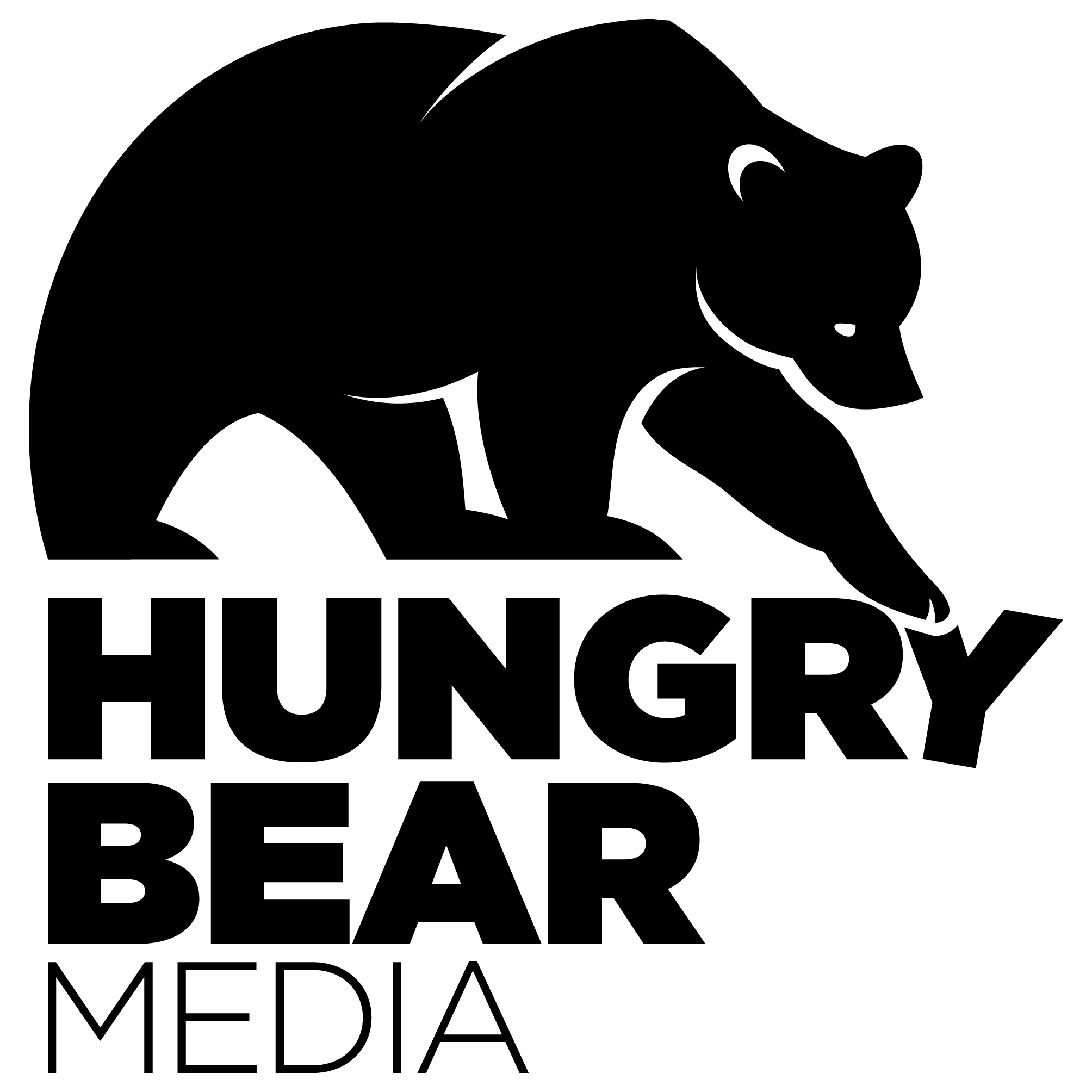 1000 HEARTBEATSContestant Application FormNEW QUIZ SHOW - A HUNGRY BEAR MEDIA PRODUCTION FOR ITVPLEASE RETURN ALL COMPLETED FORMS TO: 1000heartbeats@hungrybear.tvSERIES 1 CONTESTANT APPLICATION FORMPlease read the application form carefully before completing and signing.You are applying to be considered as a contestant in the programme provisionally entitled “1000 Heartbeats’’ (the “Programme”) which Hungry Bear Media Ltd (the “Producer”) intends but does not undertake to produce for ITV. The Producer does not guarantee that the Programme will be broadcast.You hereby represent that the information you give in this application form is correct and that you meet each of the Eligibility Requirements as detailed below, as well as accepting the Terms and Conditions of entry. If any of the information you provide in this application form becomes incorrect between now and the date of your appearance in any episode of the Programme, you agree to immediately inform us of the nature of any such change. You hereby acknowledge that, in the event we select you to appear in the Programme and you have given false information on this application form or fail to abide by the Terms and Conditions or any of our other reasonable instructions or directions, then we shall be entitled to terminate your participation in the Programme and forfeit any prize you may have won.The closing date for applications is August 4th 2014 but please fill in and send your application form back NOW as the auditions will take place exclusively throughout July and early August. Applications received after this date may not be considered. We reserve the right to extend the closing date at our sole discretion.You can only apply once so please only send one completed application form. Successful applicants will be granted one audition only. PROGRAMME ELIGIBILITY REQUIREMENTSYou must be aged 18 (eighteen) years or over on the date you submit this application form.You must be legally resident and currently living in the United Kingdom, Isle of Man or the Channel Islands. A proof of identity and address will be required.You are not:currently employed by the Producer or the Broadcaster and have not been previously employed or engaged by the Producer or the Broadcaster. The Broadcaster means the ITV group of companies or any of the holders of the Channel 3 licences (which at the time of writing and for the purposes of this application are ITV Broadcasting Limited, Channel Television Limited, STV North Limited, STV Central Limited and UTV Limited and any successor or replacement licensees) (with the foregoing licence holders collectively referred to as the "Broadcaster"); ora spouse/live-in partner or immediate relative (i.e. mother, father, son, daughter, brother or sister) of an employee of the Producer or the Broadcaster; orsufficiently connected with the Programme so that your participation in the Programme could create the appearance of impropriety (unless otherwise approved by us).1000 HEARTBEATSPROGRAMME DESCRIPTION:Hungry Bear Media are looking for contestants to take part in an exciting new ITV quiz show. For the chance to win a big cash prize you need to have good general knowledge and the skills to solve mental challenges and brainteasers BUT most importantly the ability to keep calm under pressure - as this is the show where your heartbeat is your time keeper. Contestants will wear the latest heart monitoring technology, which will be hooked up to our screens so there will be nowhere to hide from their pulsing heart. In each round they will have to answer questions and solve brainteasers, but the quicker their heart beats, the faster their time goes.If you have nerves of steel you could be just 1000 heartbeats away from a big cash prize.AUDITIONSPlease mark which audition location you wish to attend 1, 2 and 3 in order of preference. For example first choice = 1, Second choice = 2 and Third Choice = 3PERSONAL INFORMATION
EMPLOYMENT AND QUALIFICATIONSABOUT YOUPROGRAMME SPECIFIC QUESTIONSTV APPEARANCESHave you appeared on or are due to appear on any other television shows?If yes, please list all television appearances in date order and give details below. Being on past/future TV shows will not preclude you from appearing on ‘1000 Heartbeats’. However, should you appear as a contestant on this series of ‘1000 Heartbeats’ you agree not to appear on any other television shows, subsequent to those listed below, until this series has been broadcast.You must keep us informed of any other TV shows you are featured in, up to the point of the recording of the episode(s) of this series of ‘1000 Heartbeats’ in which you are featured. PLEASE NOTE: Failure to provide complete and accurate information on this part of your application may result in Hungry Bear Media reconsidering your contribution to the production. If you progress further in the application process, we reserve the right to carry out background checks to verify the information below. MEDICAL CRIMINAL CONVICTIONS & COUNTY COURT JUDGEMENTSPLEASE NOTE: If you progress further in the application process, we reserve the right to carry out background checks on you to verify the information below. Furthermore, disclosure of criminal convictions, current criminal proceedings and/or county court judgments may not automatically exclude you from participating and we shall be entitled to exercise our discretion on this point but in all cases our decision shall be final.AVAILABILITYCONTESTANT DECLARATIONFUTURE CONTACTHungry Bear Media Ltd would like to retain this application form for future related use, for example, possible future series of ‘1000 Heartbeats’, or when producing similar programmes. Please note that if you agree to this, you may be contacted separately by Hungry Bear Media or any parent company, subsidiaries and affiliates and you agree that Hungry Bear Media may pass information to its parent company, subsidiaries and affiliates for this purpose. Your refusal to grant us such permission will in no way influence our decision as to whether or not we use your information or select you to appear in the Programme.Please put a cross in this box if you do NOT want us to retain your details  [ ]NAME : If you were invited to an audition which of the following cities would be preferable for you? (Please tick or mark preference)BIRMINGHAM [     ]BRISTOL  [     ]CARDIFF [     ]EDINBURGH [     ]LONDON [     ]MANCHESTER [     ]NEWCASTLE [     ]Full Name:Age:Date of Birth:(you must be over 18)We endeavour to have as diverse a range of contestants appearing on the Programme as possible, including contestants of varying ages.Gender:Full Address:Contact details: Mobile :Home :Work :Email:Family Status (Single/Married/in a Civil Partnership/with Kids etc)How did you hear about applying for the show? If online, please tell us which website.What is your present occupation?  (please give a short description)Previous employment?  What qualifications do you hold (educational, academic, vocational, professional etc.)?Tell us what you enjoy doing in your spare time? (Hobbies, collections, interests)(Please include groups/clubs that you belong to and tell us about any awards, funny moments or personal achievements) Please tell us an interesting or surprising fact about yourself.Do you have any unfulfilled ambitions in life?How would your friends describe you?Do you partake in quizzes and competitions? If so, tell us about them (pub and national quizzes, online quizzes, newspaper and magazines competitions, crosswords, brainteasers etc)What are your 3 strongest quiz subjects?1.2.3.What are your 3 weakest subjects?1.2.3.Do you have a speciality subject? If so, what is it? How much do you know about it and why? e.g. “I know a lot about James Bond films, I know all the names of the films and the order they came out in…. I can also sing all the theme tunes”. Do you have a competitive streak? Please give examples.Do you react well under pressure? Give 3 examples of when you’ve overcome pressure and give 3 examples of when you’ve cracked under pressure.Overcome Pressure...Cracked Under Pressure...Are you a risk taker?  Explain the reason for your answer.If you won £20,000 what would you spend your winnings on?Name of ShowBroadcast DateChannelPrize Won(if applicable)**EXAMPLE**Who Wants to be A Millionaire 07/10/2010ITV£1Do you have any medical conditions that the production team should be made aware of, including any disabilities? Yes / NoIf you have answered “yes” please specify details below (including any special requirements you may have for any audition or studio appearance):We require this information in order to ensure that we meet our duty of care to you as an auditionee or a contestant, including the provision of suitable access to audition and studio venues. If you know your resting heart rate and your blood pressure please note them here.Have you ever been convicted of a crime or are you the subject of ongoing criminal proceedings? If yes, please give details.Do you have any County Court Judgments against you? If yes, please give details.Filming of the show is scheduled to take place between late August and early September. Are there any dates in August and September that you are not available? HOW INFORMATION ABOUT YOU WILL BE USEDPersonal information which you supply to Hungry Bear Media Ltd (“we”, “us” “our”, “Hungry Bear Media”) in this application form (the “Application Form”) and if applicable, in any subsequent auditions and casting process (including but not limited to information about criminal, health and medical information) will be used in a number of ways, for example:to assess whether or not to select you for the Programme;shared with members of the Programme production team and relevant staff at the Broadcaster and in terms of health and criminal records information, may be shared with the Broadcaster and our and the Broadcaster’s insurers;used in order to safeguard your own welfare as well as the welfare of each contributor taking part in the Programme;shared with our professional advisors and/or the Broadcaster and/or other companies within the Hungry Bear Media group of companies;in connection with the development, production, exploitation and publicity of the Programme (and any and all allied and ancillary rights including but not limited to video, DVD, online, books and magazines) should you be selected as a contestant in the Programme;to verify your age, identity and other information as we may require and to also carry out background checks with data handling agencies, law enforcement and government agencies;to deal with any questions or complaints arising in relation to the Programme;disclosed to law enforcement bodies or regulatory bodies in connection with a request from that body or in relation to any alleged offence or unlawful activity or where required by law or court order; andfor contacting you about future programmes if you have agreed to do so under the “Future Contact” provision of the Application Form. If you do not consent to the future use of your information under the “Future Contact” provision and you are not selected to participate in the Programme your completed Application Form and the information herein and the information which you may have provided to us elsewhere during the selection process and/or during production of the Programme will be securely destroyed once the Programme has been completed. Save as otherwise set out in Clause 1 above we will not:publish your address or contact details to any third parties; oruse your personal information for any other direct commercial purposes including direct marketing.We will ensure that any information provided in the Application Form will be used in accordance with the Data Protection Act 1998.  All information will be kept secure and treated as confidential and any information pertaining to you will only be disclosed with your permission (including any permissions you give here or in the rest of the application process). You have the right of access to the information held and used by us in connection with your application for the Programme.  If you decide that you no longer want us to hold, use or process all or any part of your information or you want to update your contact details please e-mail: dataprotection@hungrybear.tv.By completing and submitting this Application Form, you consent to the information you provide being used for the above purposes. TERMS AND CONDITIONS (The “Agreement”)By signing this application form (or printing your name if returning by email) you hereby agree to the following terms and conditions (please note that if you return this application by email and you are contacted by the Producer to attend an audition or interview, you will be required to sign a copy of this form): ‘Programme’ shall mean all versions of ‘1000 Heartbeats’GENERALThese terms and conditions relate to your application to take part in the Programme which we propose but do not undertake to produce for the Broadcaster.Neither we nor the Broadcaster are liable to refund any costs or expenses incurred in applying to participate in the Programme, or in participating in the Programme, including but not limited to the costs of calls made, postage, ISP charges, telephony fees, travelling expenses, transportation, accommodation, meals, drinks, insurance, taxes and other costs unless otherwise agreed in writing and provided for by us. We and our subcontractors do not accept any responsibility whatsoever for any technical failure or malfunction or any other problem with any computer network, system, server, provider, telephony system or otherwise or any postal service failures which may result in any application not being properly received. You agree that any application forms which are incomplete or incomprehensible, incorrectly addressed, lost in transit, or with insufficient postage, or not received by us at the relevant postal, email address or fax number (all as is applicable) may not be considered. You accept that due to the large number of applications we receive that we will not acknowledge or respond to each application but only to those of successful applicants. We will review your application and shall decide which application is suitable to be put forward to the next stage of the selection process. You further accept that applicants will be selected at our sole discretion and such decision shall be final. You agree that there will be no right of appeal against any decisions taken by us on this matter. You accept that receiving an application form and/or a phone call from a staff member of the Programme production team and/or attending an audition DOES NOT automatically mean that you will be appearing on the Programme and we reserve the right at our sole discretion at any time to stand you down, even if you have been given a date to attend auditions.We do not represent, undertake or warrant that we will produce or broadcast any episode of the Programme which may or may not include an applicant’s participation.YOUR OBLIGATIONSYou agree to abide by the rules and regulations of the Programme as shall be notified to you in writing or verbally which you accept may be varied from time to time by us and you further accept that our decision is final. You agree to participate in the Programme honestly and not to cheat in anyway. For example, you agree not to take any actions or form of medication, the effect of which will be to artificially lower or stabilise your heart rate.You agree to attend any auditioning processes, heats and any promotional activities relating to the Programme if required by us on any dates as notified to you.If applicable to the Programme, you agree to undertake a medical and/or psychological assessment, conducted by a certified practitioner, if so required by us.You warrant that you comply with each of the Eligibility Requirements above and if required by us, you agree to provide us with documentary evidence as well as providing all consents and assistance in carrying out any police background searches if so required by us to substantiate the information provided in this application form.You warrant that nothing in this application will infringe the copyright or any other right of any third party or breach any contract or duty of confidence, constitute a contempt of court or expose us to any civil or criminal proceedings or be defamatory or blasphemous and/or otherwise intended to bring us or any other party into disrepute.You hereby warrant that you have truthfully and accurately completed this application form and acknowledge and agree that we may in our sole discretion disqualify you from any stage of the Programme auditioning and selection process or the Programme itself at any stage if you supply or have supplied any untruthful, inaccurate or misleading details and/or information and/or have failed to abide by the rules of the Programme and/or otherwise have deceived us about your identity or fail to abide with any of our other reasonable instructions or directions or are otherwise in breach of any of the terms of this Agreement. If you have already taken part in the Programme you may be required to forfeit any prize you may have won, if any of the foregoing circumstances apply.Should you be selected to go through to the next stages of the Programme contestant selection process, you agree that you shall notify us immediately if there are any criminal charges and/or convictions brought against you after the date of this application. You agree that you will not withhold information from us of any material fact (including but not limited to existing medical conditions) that may in our reasonable opinion jeopardise or otherwise impact on the Programme or which might result in publicity adverse to our good name, the Broadcaster or the Programme. You agree that should there be anything in your background that would cause negative press or publicity you agree to make us aware of it in order to protect your public interest and our reputation and that of the Broadcaster.If you are shortlisted, you agree to authorise Hungry Bear Media to conduct background checks in order to verify any of the information you have supplied and you agree to provide Hungry Bear Media  with any assistance or further information necessary to do this and to provide to Hungry Bear Media  any documentation as requested for the purpose of verifying the information that you have provided to Hungry Bear Media  in the application form or otherwise (including providing all consents and assistance in carrying out any police background searches required by Hungry Bear Media);You agree to notify us of any changes to the circumstances and/or information and/or data provided in this application form during your continued participation in the Programme selection process.You agree to indemnify us and our successors in title, assigns and licensees against any and all claims, costs, actions, losses and/or damages suffered directly or indirectly by us as a result of the breach, non-performance or non-observance by you of any of your obligations, warranties, undertakings and representations under this Agreement.You shall keep confidential and shall not disclose to any third party any confidential information, photographs or other material relating to Hungry Bear Media or the Programme, or anyone taking part in it which comes to your knowledge as result of your participation in the Programme, whether by means of discussion, letter, press, social media (ie Facebook, Twitter or any other forms of social media) and television interviews or otherwise, at any time without the prior written consent of Hungry Bear Media ;The foregoing will not include matters already in the public domain (other than by way of your breach of this Clause).You agree to the processing of your personal data for the purpose of considering your application, for administration, production and exploitation of the Programme and for related services, in accordance with the Data Protection Act 1998 and other applicable data protection legislation and the provisions of this application form.You agree that you understand that any compensation received as a result of your appearance in the Programme (if selected to participate and whether received from Hungry Bear Media  or third parties) may affect your entitlement to any governmental benefits that you may otherwise be due to receive. You understand that if you are receiving benefits, it is your responsibility to consult the relevant authority for further clarification.You agree to be available at such times and locations as Hungry Bear Media shall reasonably require and agree that Hungry Bear Media  has no obligation to produce the Programme and even if the Programme is made there will be no obligation on Hungry Bear Media , ITV or any other broadcaster to broadcast it or your performance within it. All decisions by the Producer concerning selection of the participants are final and you agree not to challenge or appeal against those decisions.INTELLECTUAL PROPERTY RIGHTSIn the event that you are invited to attend an audition and any other subsequent stages of the Programme selection process you agree and consent to the filming and recording of your voice, conversation and sounds, including any performance of any musical composition(s), during and in connection with your application for the Programme at our discretion (the “Contribution”) and the use of your Contribution in the Programme in whole or in part or not at all. You irrevocably grant and assign to us (where applicable by way of present assignment of future copyright) any and all copyright and other rights, title and interest in your Contribution so as to permit the fullest use throughout the world of the Contribution or any part(s) thereof by all means and in all media in connection with the Programme or otherwise in perpetuity. For purposes of clarity, you accept that we have the right to edit, copy, adapt or translate the Contribution as we see fit and you irrevocably waive the benefits of and agree not to assert any provision of law known as "moral rights" or any similar laws of any jurisdiction.You further agree to the photographic and video material(s) and any other materials you have submitted (collectively referred to as the “Submission”) as part of your application to the Programme and/or your Contribution to be featured in the Programme and you warrant that you have the necessary licences, rights, consents and permissions to authorise us to use your Submission in full or in part. You agree to provide us with details of all such licences, rights, consents and permissions if we so request. You hereby grant us a worldwide, perpetual, royalty free and transferable licence (with the right to sub-licence) to use, edit, reproduce, record, modify, translate, distribute, play, perform, make available to others, prepare derivative works of and to display your Submission by any medium or method whether now known or later developed to be exercised in our sole discretion throughout the world for the full term of copyright and other rights and all renewals and extensions thereof.For the avoidance of doubt, you agree that we have no obligation whatsoever to return any materials (including without limitation, the Submission) which you have submitted as part of this application whether or not you are selected as a participant and that we are in no way obligated to use any such materials in connection with the Programme. You hereby grant us the right to use your name, voice, likeness, photographs and any biographical material concerning you in connection with the promotion and exploitation of the Programme and/or ancillary products/services and/or in connection with us and/or the broadcaster of the Programme, throughout the world in all media in perpetuity. MISCELLANEOUSYou agree that we may freely assign or licence this Agreement and this Agreement shall be governed by and construed in accordance with the laws of England and Wales and the English courts shall have exclusive jurisdiction.ITV programme terms apply on www.itv.com/termsconditions/itvprogrammerecruitmentterms/By completing the application form I confirm that:I agree that I have read and understood the terms and conditions and the information contained within this application form and I understand that all information given by me in this application form (save for address, contact details and criminal record) may be used in the Programme should I be selected. I understand that once this application form has been submitted no subsequent changes will be accepted by Hungry Bear Media (save as may be necessitated by my obligation to update any information provided above).I have read, meet and agreed to be bound by each of the Eligibility Requirements; andI have answered all the questions in this application form honestly and truthfully.CONTESTANT SIGNATURESigned:  ........................................……………Type in name for online submission and please put a cross in this box [ ] Date:………………………….. Please complete this form and send it back to us with a recent photograph via email to:  1000heartbeats@hungrybear.tv(IMPORTANT: PLEASE MAKE SURE THE APPLICATION AND PHOTOS ARE LESS THAN 5MB, OTHERWISE IT WILL NOT REACH US)or you can post it to:1000 Heartbeats Contestant TeamHungry Bear MediaPalliser HousePalliser RoadW14 9EBUnfortunately, photographs or documents sent cannot be returned so please don’t send any photographs that you are not happy for us to keep on file. Please note that due to the anticipated high volume of applications, unsuccessful applicants will not be contacted. Finally, we cannot guarantee to audition everyone that applies. If you are invited to attend an audition, please note that we are unable to reimburse travel expenses to and from auditions. We would also like to state at this stage that receiving an application form, an audition date or a phone call from a member of the production team DOES NOT automatically mean that you will be appearing on the programme and we reserve the right at any time to stand down a contestant, even if you have been given a recording date.Good luck!MANY THANKS FOR TAKING THE TIME TO APPLY TO BE ON THE SHOW AND GOOD LUCK!